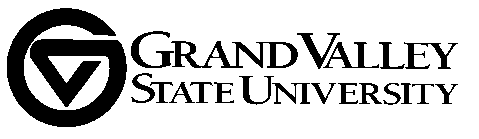 University Academic SenateExecutive Committee of the Senate
Karen Gipson, Chair 2013-14Tonya Parker, Vice Chair 2013-14MemorandumTO:		Executive Committee of the SenateFROM:	Karen Gipson, Chair, ECS/UASSUBJECT:	Meeting of the University Academic SenateDATE:		October 18, 2013cc:		UAS Distribution; Standing Committee Chairs; Dean’s CouncilMeeting Date:		October 25, 2013Time:			3:00 p.m. – 5:00 p.m.Place:			148 HONGuests:  		Julie Guevara, Paul Leidig, Rita Kohrman, Lori Koste Proposed AgendaApproval of Agenda
Approval of Minutes UAS September 27, 2013 meeting
Report from the Chair
4.	Report from the Provost
5.	Report from the Student Senate President6. 	Old Business:  APSC memo on Academic CalendarLori Koste, Interim Chair of APSC in Winter 2013Attachments: APSC memo with attachments, statement from Dean Antczak	New BusinessUpdate on Strategic Planning ProcessJulie Guevara, Associate Vice President for Academic AffairsAnnual Salary AdjustmentBob Hollister, Chair of FSBCAttachment: FSBC memo Motion to support with recommendation from ECSULFA GuidelinesRita Kohrman, Chair of University Libraries Faculty AssemblyAttachment: ULFA GuidelinesMotion to support with recommendation from ECSGraduate Student Representation on Standing CommitteesAttachments: Student Senate Resolution, committee responses, draft new handbook languageMotion to approve new handbook language with recommendation from ECSNCAA ReportPaul Leidig, NCAA Faculty RepresentativeOpen commentAdjournment
Final Plans – Under Standing Committee Review#7874 Education Doctorate in Theory and Practice in Higher Professional Education – Tabled at UCC and FSBC and dispatched to GC#8060 Management Department Emphases to Majors Change – Supported by UCC and FSBC#8126 Masters in Medical Dosimetry – Dispatched to CCCMaster’s of Philanthropy – Supported by FSBC and GC. 